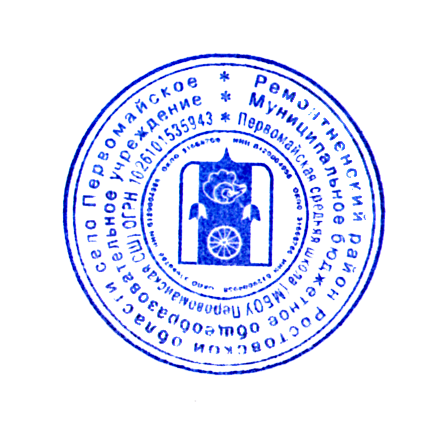 ПРОГРАММАповышения качества образования в школе с низкими результатами и в школе, функционирующей в неблагоприятных социальных условиях»  путем обновления структуры и содержания образования, создания школьной  системы  оценки  качества  образования и повышении квалификации педагогических кадров в Муниципальном бюджетном общеобразовательном учреждении Первомайской средней школы (МБОУ Первомайская СШ)Паспорт программыСодержание проблемы и обоснование необходимости её решения.Муницальное бюджетное общеобразовательное учреждение Первомайская средняя школа далее МБОУ Первомайская СШ  расположена селе Первомайское Ремонтненского района Ростовской области в сельской местности и является малокомплектной школой. Обучающиеся школы – это  дети из семей, разных по социальному статусу. Это и многодетные семьи, и неполные, и неблагополучные. В школе обучаются 2 ребенка с ОВЗ по адаптированным программам варианта 7.2 и 1 ребёнок инвалид.В то же время есть семьи, имеющие высокую мотивацию к получению их детьми качественного образования. И это заставляет задуматься о ресурсах и внутреннем потенциале педагогического коллектива, позволяющем справиться с вызовами внешней среды.Сложный этнический состав учащихся и сложный социальный контекст, в котором находится школа, требует решения многих проблем, возникающих в процессе адаптации детей к новому языковому и культурному окружению вступают в противоречия с возможностью предоставления качественного образования и получения высоких образовательных результатов.Решение данной задачи возможно при повышении профессиональных компетенций педагогов, развитии инструментов самооценки, диагностики образовательного процесса и результатов, повышении мотивации к обучению учеников и их родителей.Обоснования для разработки программы:Социальный паспорт школы2.2.2.	Кадровая характеристикаОбразовательный процесс осуществляется 17 педагогами Среди них:По образовательному уровню:имеют высшее образование – 14  человек;имеют средне-специальное образование – 3 человек.Имеют отраслевые награды:            -                    2 педагога -  Грамота МО РФ.Состав педагогических кадров остается стабильным на протяжении многих лет:Одними из важных показателей мониторинга системы образования в МБОУ Первомайской СШ  является показатель качества знаний (далее КЗ) и показатель уровня обученности (ОО). Показатели успеваемостиРезультаты учебной деятельности по классам в сравненииДля выявления состояния качества образования в регионе  реализуется комплекс оценочных процедур, в том числе, оценки образовательных результатов (ГИА (ЕГЭ, ОГЭ), ВПР, Н олимпиады, аттестационные процедурРезультаты ГИА - 9Русский языкМатематикаБиологияГеографияФизикаОбществознаниеХимияРезультаты ЕГЭ за последние 3 годаОсновная идея программы.Программа перехода школы в эффективный режим работы предполагает переход школы в качественно новое состояние и имеет своей целью развитие, но не за счёт притока внешних ресурсов, а за счёт развития внутреннего потенциала самой школы. Она запускает механизмы, которые обеспечивают результативность вне зависимости от материально- технической оснащённости школы, контингента обучающихся, доходов семей. В определении новой индивидуальной стратегической линии работы руководителя и педагогического коллектива школы, которая позволит решить приоритетную образовательную задачу: повышения качества образования и уровня образовательных результатов.Выводы по результатам анализа. Проблемы школы:1.Падение обученности детей при переходе из начального звена в среднее. Нет четкой работы по преемственности начальной и средней школы. Необходимо создание системы преемственности с целью недопустимости падения качества образования.2.Недостаточная обеспеченность школы квалифицированными кадрами, «старение» кадров.3.Анализ ресурсного обеспечения выявил определенные разрывы: между уровнем профессиональной подготовки имеющихся педагогических кадров и требуемой профессиональной компетентностью педагогов для работы в режиме перехода на новые образовательные стандарты.4.Материально-техническая база не достаточно соответствует всем современным требованиям.6.Результаты ЕГЭ, ОГЭ: за последние три года по ряду предметов (обществознание, математика, биология) выпускники показывают результаты ниже муниципальных.7.Загруженность педагогов с целью получения заработка, а как следствие «синдром профессионального выгорания».7.Пассивность родителей в вопросах образования и будущего ребенка.8.Структура, содержание, программно-методическое, информационное обеспечение, применяемые технологии, формы, методы учебно-воспитательного процесса не в полной мере соответствуют концептуальным основам ФГОС нового поколения. Модернизация образования не охватила полностью все звенья школы.Цель, задачи программыЦель программы: создание  условий  для  перехода  школы  в  эффективный  режим  работы  с  целью обеспечения  равенства  возможностей детей в получении качественного образования, независимо от социально-экономического контекста путем обновления структуры и содержания образования, создания школьной  системы    оценки  качества  образования и повышении квалификации педагогических кадров. Задачи программы: Позитивное, эффективное развитие школы, ориентированной на удовлетворение потребностей учащихся, учителей, родителей учащихся в качественном образовании, доступном для всех учащихся школы вне зависимости от социально-культурных возможностей семьи, уровня подготовленности учащегося, путем обновления структуры и содержания образования; Создание школьной  системы    оценки  качества  образования,   соответствия   условий   организации   образовательного   процесса нормативным требованиям и социальным ожиданиям; Повышение профессиональной компетенции педагогических кадров как необходимого условия обеспечения современного качества образования;Ожидаемые результаты и эффекты Программы.Данная программа поддержки школ с низкими результатами и (или) школ, находящихся в неблагоприятных социальных условиях, представляет собой перечень мероприятий организационного, методического (научно-методического), психолого-педагогического, информационного и иного плана, реализуемых совместно с успешными школами и направленных на повышение качества образования.Обновление структуры и содержания образования	Главная задача российской образовательной политики – обеспечение современного качества образования на основе сохранения его фундаментальности и соответствия актуальным и перспективным потребностям личности, общества и государства. Решение этой задачи можно осуществить путем совершенствование содержания и технологии образования через:переход на новые образовательные стандарты;  внедрение новых образовательных технологий, обеспечивающих эффективную реализацию новых моделей и содержания непрерывного образования, в том числе с использованием современных информационных и коммуникационных технологий; наполнение школьного компонента ОУ на разных ступенях обучения; дистанционное обучение детей, временно отсутствующих по состоянию здоровья или обучающихся на дому.	Также это направление можно рассмотреть и с точки зрения изменения школьной инфраструктуры.  Цель – совершенствование инфраструктуры ОУ, способной обеспечить качественное проведение образовательного процесса.Изменения проводятся по трем направлениям:информатизация образовательного пространства; модернизация материально-технической базы;Информатизация образовательного процесса: - единое информационное пространство школы (создание локальной сети школы); - школьный сайт (изменение структуры и содержания); - медиатека (увеличение заказа на поставку цифровых информационных ресурсов); - электронный документооборот. Модернизация материально-технической базы:- создание банка необходимого оборудования и учебно-наглядных пособий; - замена устаревшего оборудования; - обеспечение образовательного процесса в соответствии с требованиями ФГОС, ФГОС ОВЗ; - совершенствование спортивного комплекса (спортивная площадка); - оборудование помещений для дополнительного образования и внеурочной деятельности; Разработка и реализация Школьной системы оценки качества образования           Качество  образования  выступает  обобщенной  мерой  эффективности функционирования образовательной системы школы.  Качество образования  -важнейший  показатель  успеха  школы  и  поэтому  управление  им  становится приоритетным в работе администрации школы. Под  качеством  образования  понимается  определенный  уровень  освоения содержания образования; физического, психического, нравственного развития, которого ребёнок достигает в соответствии с индивидуальными возможностями и стремлениями. Чтобы проанализировать вопрос об  условиях  управления качеством образования, необходимо, прежде всего, рассмотреть сам управляемый объект. Качество  образования   учащихся  есть  результат  воспитательно-образовательного процесса, который планируется в соответствии с теми целями воспитания и обучения, которые ставит перед собой коллектив школы.         Таким образом, под  качеством образования в данной работе понимается качество образовательного процесса, отражающая степень соответствия образовательных результатов (достижений) обучающихся и условий обеспечения образовательного процесса нормативным требованиям, социальным и личностным ожиданиям и включающая в себя следующие составляющие:качества потенциала педагогического состава, задействованного в образовательном процессе,качества организации образовательного процесса (образовательные технологи, формы, методы, приемы обучения, формы организации обучения),качества ресурсного обеспечения (материально-технического, учебно-методического обеспечения),качества образовательной программы,качества управления образовательными системами и процессами (управленческих технологий в образовании),качества медицинского обслуживания, питания, физкультурно- оздоровительной работы;качества нравственного, духовного, морального воспитания в процессе социализации личностикачества партнерского взаимодействия с семьей и социумом;качества потенциала обучающихся,качества знаний.Школьная система оценки качества образования        Школьная  система  оценки  качества  образования  должна  отражать   образовательные  достижения  учеников,  и  образовательный  процесс.  Это  интегральная характеристика  системы,  отражающая  степень  соответствия  реальных  достигаемых образовательных  результатов  нормативным  требованиям,  социальным  и  личностным ожиданиям. Школьная система оценки качества образования включает в себя две согласованные между собой системы оценок:-  внешнюю  оценку,  осуществляемую  внешними  по  отношению  к  школе   службами  (результаты  ЕГЭ  и  ОГЭ,  мониторинговые  исследования  федерального,  регионального  и муниципального уровня);-  внутреннюю оценку (самооценка), осуществляемую  самой школой  –  обучающимися, педагогами, администрацией.К индикаторам качества образовательного процесса следует отнести:-  процент детей, получающих основное образование в разных формах ; - процент урочных и внеурочных занятий;-процент   внеучебной   деятельности  (проектной, интеллектуальной , художественной, духовно-нравственной, спортивно-оздоровительной);-  процент занятий с использованием современных образовательных технологий, в том числе информационных;К индикаторам результатов учебной деятельности относятся:- процент учащихся, имеющих собственный индивидуальный прогресс в образовании; -  промежуточные и итоговые когнитивные (учебные) достижения учащихся;-  внеучебные  достижения,  их  соотношение  в  оценке  деятельности  детей  (по  ступеням образования);- процент второгодников, отсева; - процент детей, поступивших на следующую ступень образования;К  индикаторам  условий  и   ресурсов  общеобразовательного  учреждения  можно отнести:- финансирование образования по источникам; - общие  затраты  времени  («цена»  образования)  на  освоение  основной  образовательной программы основного общего образования; - квалификация учителей и преподавателей; - эффективность  использования  образовательных  технологий  и  информационных ресурсов.Модель школьной системы оценки качества образования может включать в себя несколько компонентов:1.  Содержательный  компонент,  который  включает  в  себя  несколько  этапов:формирование представления о качестве образования;методологические подходы оценки качества;анализ качества образования;определение цели, задач и направлений; разработка Программы школьной системы оценки качества образования.2. Управленческий компонент включает в себя:общественно-управляющую систему;систему методической деятельности; систему социально-психологической, воспитательной деятельности; систему контрольно-оценочной, экспертной деятельности.3. Технологический компонент состоит из инвариантных (региональных, муниципальных)  и  вариативных  (школьных)  технологий  оценивания  и  может содержать следующие технологии:Технологии  по  учету,  обработке  и  передаче  специальной  управленческой информации (контрольно-надзорные технологии).Технологии  социально-экономического  мониторинга  качества  образования (мониторинговые технологии).Технологии  социально-педагогического  мониторинга  качества  образования (мониторинговые технологии).4.  Организационно-деятельностный  компонент  школьной  системы  оценки  качества  образования  формируется  на  основе  системы  индикаторов,  банка диагностических методик, контрольно-измерительных материалов, с помощью которых функционируют:Система мониторинга. Система социально-педагогического диагностирования.Система внутришкольного контроля.  Система аттестации педагогических кадров.Система общественной экспертизы.Оценка качества образования в  нашей школе осуществляется в следующих формах и направлениях:- оценка общего уровня усвоения учащимися начальной школы основных знаний и умений по общеобразовательным предметам;- мониторинг качества образования на основе государственной (итоговой) аттестации выпускников 9 классов (в том числе и в новой форме);- мониторинг качества образования на основе государственной (итоговой) аттестации выпускников 11 классов в форме ЕГЭ;- мониторинг качества образования на основе государственной аккредитации образовательного учреждения;- мониторинг и диагностика учебных достижений учащихся по завершении начальной, основной и средней школы по каждому учебному предмету и по завершении учебного года (в рамках вводного, промежуточного и итогового контроля);- мониторинг  уровня и качества воспитанности, обеспечиваемого в образовательном учреждении;- аттестация педагогических работников- мониторинг проведения конкурсных мероприятий;- самоанализ деятельности, осуществляемый педагогическими работниками;- олимпиады;- творческие конкурсы.Повышение профессиональной компетенции педагогических кадров как необходимого условия обеспечения современного качества образованияЦель: создание мобильной системы повышения квалификации и профессиональной подготовки педагогических работников МБОУ Первомайской СШ, способной удовлетворить запросы каждого педагога в соответствии с потребностями образовательного учреждения.Задачи:Развитие нормативно-правовой базы по созданию условий повышения квалификации педагогических работников с учётом современных требований.Создание оптимальных условий для повышения образовательного уровня квалификации педагогических работников.Совершенствование учебно-методического и информационно-технического обеспечения образовательного процесса.Создание условий мотивации профессионального развития педагогических кадров.Разработка индивидуальных программ повышения квалификации педагогов.Создание системы профессионального консультирования, помогающей начинающим педагогам на всех этапах их профессиональной карьеры.Оценка эффективности реализации программы.Ожидаемые результаты:1) увеличение доли педагогических работников общеобразовательных организаций, имеющих первую и высшую квалификационные категории, от общего количества педагогических работников общеобразовательных организаций 2) увеличение доли педагогических работников общеобразовательных организаций (за исключением педагогических работников, преподающих иностранные языки), владеющих иностранным языком по европейской шкале знания иностранных языков на пороговом уровне, от общего числа педагогических работников общеобразовательных организаций 3) увеличение доли педагогических работников общеобразовательных организаций в возрасте до 35 лет от общего количества педагогических работников общеобразовательных организаций Новый подход к переподготовке кадров способствует более быстрому обращению теоретических знаний в умения и навыки, что обеспечивает высокий уровень компетентности и профессионального мастерства. Этому способствуют формы работы: проблемные краткосрочные курсы, семинары, вебинары, педагогические мастерские, проблемные и творческие группы, индивидуальная работа.В связи с этим актуальными становятся индивидуальные программы повышения квалификации педагогов, где большая роль отводится самообразованию, включающему профессиональное консультирование (дистанционное) у специалистов данного направления через ВУЗы, другие образовательные учреждения, Интернет-сайты.Такие формы повышения квалификации педагогов способствуют переориентации профессионального сознания на новые нестереотипные виды деятельности, вооружению новыми знаниями и умениями, прогрессивными педагогическими технологиями.Результаты деятельности педагогов рассматриваются на заседаниях ШМО, ведётся диагностика профессионального мастерства, проводится корректировка индивидуального плана развития педагога, что позволяет работать в условиях внедрения ФГОС. Для того чтобы педагогический коллектив был готов к восприятию всех инноваций, которые появляются в учебно-воспитательном процессе в новых социально-педагогических условиях, необходимы:переориентация профессионального сознания и мышления на новые нестереотипные модели педагогической деятельности;вооружение новыми профессиональными знаниями и умениями для реализации требований федерального и регионального компонентов стандартов общего образования, прогрессивными педагогическими технологиями;освоение практических способов и методов определения степени развития личности учащихся, выявление и прогнозирование самого процесса его развития;социокультурное развитие личности педагога.Концептуальные подходы к реализации программыОбеспечение взаимодействия организаций федерального, регионального, городского, учрежденческого уровня, заинтересованных в повышении квалификации педагогов.Развитие нормативно-правовой базы, обеспечивающей создание условий для повышения квалификации и профессиональной переподготовки кадров.Учебно-методическое и информационно-техническое обеспечение программы повышения квалификации на уровне ОУ.Организация эффективного функционирования школьной системы подготовки и повышения квалификации педагогов.Создание базы данных учителей-предметников.Организация консультирования по запросам педагогов.Основные направления реализации программы1.Сохранение и развитие кадрового потенциала2.Повышение уровня профессиональной компетентности педагогов3.Профессиональное сопровождение молодых специалистовДля реализации данных направлений создаются три проекта:Проект: Сохранение и развитие кадрового потенциалаЦель: обеспечение современного образовательного процесса квалифицированными кадрами и развитие механизмов, способствующих росту их профессионального потенциала.Основные задачи:1.Совершенствование системы непрерывного повышения квалификации педагогических работников школы;2.Повышение престижа педагогической профессии;3.Социально-правовая защита педагогических кадров.Прогнозируемый результатВ ходе реализации целевой программы будутсозданы условия для повышения качества кадрового потенциала школы, способного выполнять современные требования к содержанию образовательного процесса;сформированы команды педагогов, способных вести результативную инновационную деятельность, принимать участие в разработке инновационных проектов, в конструировании образовательных программ и их осознанной реализации;Основные мероприятия по реализации проектаПроект: Повышение уровня профессиональной компетентности педагоговЦель: создание условий для повышения профессиональной компетентности педагогов в условиях модернизации образованияЗадачи:Осуществление курсовой подготовки и переподготовки учителейСовершенствование научно-методической службыОрганизация научно- педагогического сопровождения учителя в условиях введения ФГОСПсихологическое сопровождение деятельности учителяВнедрение современных образовательных технологийВнедрение системы оценки качества образованияПрогнозируемые результаты:Успешная мотивация педагогов к самореализацииПараметры оценки результатов:1.Уровень владения технологиями личностно-ориентированного обучения2.Информированность педагогов по вопросам образования, технологий образовательного мониторинга3.Умение применять на практике полученные знания4.Коммуникативная компетентность (учитель-ученик-родитель) 5.Уровень профессиональной компетентности. 6.СаморефлексияОсновные мероприятия по реализации проектаПроект: Профессиональное сопровождение молодых специалистовЦель: Создание условий для самореализации и роста профессиональной карьеры молодого специалистаЗадачи:Помочь учителю адаптироваться в коллективеОпределить уровень его профессиональной подготовкиВыявить затруднения в педагогической практике и принять меры по их предупреждению в дальнейшей работеСпособствовать формированию творческой индивидуальности молодого учителяСоздать условия для закрепления молодого учителя в профессииПрограмма адаптации и самореализации молодых специалистов Основные направления:Адаптационная работа:Знакомство со школой, представление молодого учителя коллективу школы на педагогическом советеЗакрепление учителя-наставника за молодым специалистомАнкетирование (выявление затруднений в работе на начало года)Выделение свободного методического дняОрганизация профессиональной коммуникации:*с наставниками — оказание помощи при составлении рабочих программ, поурочных планов; взаимопосещение уроков; совместная подготовка контрольно-измерительных материалов; анализ и коррекция результатов.*с коллегами по методическому объединению*с администрациейМотивация самообразования:Определение методической темыКурсовая подготовка для молодых специалистовЗнакомство с педагогическими новинкамиПосещение открытых уроковУчастие в работе городских семинаровУчастие в фестивалях, конкурсахМатериальная и психологическая поддержка молодых специалистов Прогнозируемый результат: успешная адаптация в коллективе педагогов, учащихся и их родителей; мотивация к дальнейшей работе.Условия реализации Программы:Исполнение нормативно- правого обеспечения образовательного процессаФинансовое обеспечение задания учредителя по реализации основной образовательной программы основного общего образованияОборудование учебных кабинетов в соответствии с требованиями ФГОС Перспективное планирование курсовой переподготовки педагоговРеализация модели мотивации педагоговПсихолого-педагогическая поддержка участников образовательного процессаСоздание условий для обобщения и распространения инновационного опыта педагогов.Дорожная карта реализации программыI этап - подготовительный - 2021 -2022 учебный год.Содержание деятельности:Формирование комплекса инструментария для оценки состояния системы образования по блокам «процесс», «результат». Совокупность показателей обеспечивает возможность описания состояния системы образования, дает общую оценку результативности ее деятельности.- разработка программы;- обсуждение с коллективом и принятие к исполнению;- проведение социометрических исследований;- разработка форм сбора первичной информации;- проведение оценочных процедур.- сбор первичной информации;Методы деятельности:- метод диалогового общения- анкетирование и тестирование участников образовательного процесса;- сбор и анализ информации;- иллюстративно-показательный (построение графиков, таблиц). Прогнозируемые результаты:- наличие базы данных; наличие нормативной базы;- наличие социального паспорта класса;- наличие тестовых контрольно-измерительных материалов- наличие результатов мониторинговых исследований;- выявление проблем в учебно-воспитательном процессе в школе.этап - реализация программы- 2021-2022 учебный год.Содержание деятельности:- выполнение плана реализации изменений в работе школы;- апробация тестовых контрольно - измерительных материалов- формирование нормативных, организационных, методических и критериальных основ- установление потребностей и ожиданий заказчиков (потребителей)- определение принципов и механизмов, направленных на постоянное улучшение- функционирования системы управления качеством- разработка политики и целей общеобразовательного учреждения в области качества  установление процессов и ответственности, необходимых для достижения целей в области качестваустановление и определение необходимых ресурсов и обеспечения ими для достижения целей в области качестваразработка нормативов качества, методов и инструментария для измерения результативности и эффективности каждого процессаМетоды деятельности:- вербальные (индивидуальные и групповые):- консультации, беседы, инструктаж, совещание при директоре, педагогический совет.- исследовательский (изучение передового опыта педагогов);- использование управленческих технологий: технология наставничества, технология командообразования, технология проблемного анализа и планирование УВП, технология формирования и развития организационной культуры;- прогнозированный, эвристический, программированный, проблемно- поисковый, проектный;- иллюстративно-показательный (построение графиков, таблиц, изучение уровня знаний обучающихся);- технико-технологический (использование технических способов и устройств, ведение электронного журнала);- курсы повышения квалификации;- диагностические карты самообразования;- творческие мастерские;- обмен опытом; тренинги учителей;- стимулирование учителей;- диагностика успеваемости по предмету;- портфолио учителя;- анкетирование и опросы родительской общественности; родительский лекторий.Прогнозируемые результаты:- реализация программы работы с низко мотивированными и слабоуспевающими обучающимися;- повышение педагогического мастерства учителей; проведение на базе школы городских семинаров; - участие учителей в конкурсах городского, областного и федерального уровня;- повышение организационной культуры;- внедрение эффективных педагогических технологий;- улучшение материально-технической базы - выявление пробелов знаний, умений, навыков обучающихся на каждом уровне образования;- выявление фактического состояния овладения учителем теорией и практикой формирования системы качества знаний;- личностный рост педагога;- увеличение процента учебно-методических публикаций педагогами школы;- участие в профессиональных конкурсах, семинарах, вебинарах, педагогических марафонах, конференциях;- система методического сопровождение молодых специалистов и педагогов, нуждающихсяв совершенствовании педагогического мастерства;- наличие системы подготовки обучающихся к государственной итоговой аттестации.- повышение мотивация родителей в успешности своего ребенка;- выявление интересов, потребностей родителей, уровня их педагогической грамотности;-функционирование родительского лектория;-популяризация достижения школы в СМИ;-увеличение числа родителей, пользующихся электронным журналом;-введение в практику проведение Дня открытых дверей.III этап - обобщающий - 2022 -2023 учебный год.Содержание деятельности:Анализ состояния качества образования в образовательном учреждении.анализ достигнутых результатов, определение перспектив и путей дальнейшего развития школы;- мониторинг результатов выполнения тестовых контрольно- измерительных материалов;- сравнительный и проблемный анализ состояния системы образования.- анализ поступающей информации;- управление мониторинговыми исследованиями;- выработка предложений, направленных на улучшение учебно- воспитательного процесса;подготовка и проведение научно-практических конференций, педагогических советов, совещаний, семинаров, выставок и пр.;- подготовка информационных материалов к размещению на сайте школы.Методы деятельности:сбор, сравнение, анализ, систематизация, обобщение результатов. Прогнозируемые результаты:- повышение качества обученности;-	наличие положительной динамики учебных достижений обучающихся;- уменьшение процента обучающихся, состоящих на внутришкольном учете;- наличие системы повышения квалификации педагогов;диагностико-консультационный центр для родителей и обучающихся, специальная страница на школьном сайте;увеличение степени привлекательности школы для обучающихся и родителей, социальных партнеров.На каждом из этапов планируется достижение положительной динамики показателей, характеризующих ход реализации Проекта по годам, анализ влияния программных мероприятий на состояние системы образования в школе.Календарный план реализации программы.Ресурсное обеспечение программы.Кадровое обеспечение программы.Обоснование устойчивости результатов программы после окончания его реализации, включая механизмы его ресурсного обеспечения.Устойчивость результатов программы после окончания её реализации определяется:целенаправленной,  взаимосвязанной  работой  всех  участников  образовательного процесса;повышением качества образования обучающихся;переходом  педагогов  школы  из  группы  пассивных  созерцателей  в  группу убежденных единомышленников;формированием системы учета индивидуальных особенностей каждого учащегося, его запросов, учебных возможностей;закреплением в практике  работы каждого учителя  современных педагогических технологий и методик, направленных на повышение качество образования;устойчивой системой самообразования педагогов;систематическим  материальным  стимулированием  и  поощрением  работников, участвующих в программе;положительной оценкой родительской общественности результатов программы;удовлетворенностью   всех   участников   образовательного   процесса   качеством образования в МБОУ Первомайской СШ;Востребованностью опыта работы по данной программе другими образовательными организациями;повышением мотивации школьников на результативное обучение и развитие;низким процентом обучающихся, находящихся на внутришкольном  учете;Утверждаю: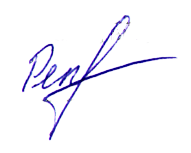 Директор МБОУ Первомайской СШ__________________Репкин И.Ф.Приказ №  16  от «01»  02   2021г.НаименованиепрограммыПовышение качества образования в школе с низкими результатами и в школе, функционирующей в неблагоприятных социальных условиях»  путем обновления структуры и содержания образования, создания школьной  системы    оценки  качества  образования и повышении квалификации педагогических кадров.Срокреализациипрограммы2021 год и плановый период 2022 и 2023 годовРазработчики программыАдминистрация, педагогический коллектив МБОУ Первомайской СШОсновныеисполнителипрограммыАдминистрация, педагогический коллектив МБОУ Первомайской СШЦельСоздание  условий  для  перехода  школы  в  эффективный  режим  работы  с  целью обеспечения  равенства  возможностей детей в получении качественного образования, независимо от социально-экономического контекста путем обновления структуры и содержания образования, создания школьной  системы    оценки  качества  образования и повышении квалификации педагогических кадров. ЗадачиПозитивное, эффективное развитие школы, ориентированной на удовлетворение потребностей учащихся, учителей, родителей учащихся в качественном образовании, доступном для всех учащихся вне зависимости от социально-культурных возможностей семьи, уровня подготовленности учащегося,  путем обновления структуры и содержания образованияСоздание школьной  системы    оценки  качества  образования,    соответствия   условий   организации   образовательного   процесса нормативным требованиям и социальным ожиданиям;Повышение профессиональной компетенции педагогических кадров как необходимого условия обеспечения современного качества образования;Основные направления программы•создание  условий  для  непрерывного  развития  образовательного  учреждения  и проявления творческих способностей педагогов и учащихся, в сотрудничестве с ЦДТ с. Ремонтнное;•создание   в   ОО   обновленной  образовательной   среды,   обеспечивающей удовлетворение образовательных потребностей личности, общества и государства;•использование новых подходов к контролю и оценке результатов деятельности ОО;Социальная категорияКоличество семейКоличество учащихся% от общего кол-ва учащихсяПолные 537771,9Неполные 233028,8Одинокие матери121614,9Опекаемые221,8Многодетные244844,9Состоящие на учете в КДН, ВШУ232,8Дети-инвалиды110,9Обучающиеся, оставленные на повторный год обучения---Дети с ОВЗ221,8№ п/пКатегория учащихсяКол-воучащихсяв %Всего:- учащихся - семей10776100100Дети обучающиеся по массовой программе107100Количество многодетных семей2422,4Учащиеся из многодетных семей4844,9Дети-инвалиды10,9Дети-сироты21,8Количество неполных семей/детей из неполных семей:- воспитывает одна мать- воспитывает один отец- родители в разводе - один родитель умер23/3021/262/411/121/121,4/28Дети, находящиеся под опекой21,8Дети, у которых родители безработные3028Дети, состоящие на профучете школы32,8Дети, состоящие на учете в КДН10,9Дети, обучающиеся по индивидуальной программе--По пед. стажу:По возрасту:До 5 лет –2 человека.5-10 лет – 3 человек.10-20 лет – 5 человек.Свыше 20 лет – 7 человек.от 20 до 30 – 3от 31 до 40 – 1от 41 до 50 – 7от 51 до 60 – 5свыше 60 - 1ОбразованиеВсего% к общему числу  педагогических работниковВысшее1482,3%СПО(в данное время получает высшее образование)317,6%Квалификационная категория:Квалификационная категория:Квалификационная категория:- Высшая317,6%- Первая635,2%-  Соответствие635,2%- не аттестованы211,7%Имеют ученую степень, звание--Имеют Правительственные награды--Имеют почетные звания:Почетный работник общего образования РФ--класс2017-2018 уч.г.2017-2018 уч.г.2017-2018 уч.г.2017-2018 уч.г.2017-2018 уч.г.2018-2019 уч.г.2018-2019 уч.г.2018-2019 уч.г.2018-2019 уч.г.2018-2019 уч.г.2019-2020 уч.г.2019-2020 уч.г.2019-2020 уч.г.2019-2020 уч.г.2019-2020 уч.г.классВсегообуч-ся на конец учебного годаК оличество на 5Количество на 4 и 5% качество знаний% успеваемостиВсегообуч-ся на конец учебного годаК оличество на 5Количество на 4 и 5% качество знаний% успеваемостиВсегообуч-ся на конец учебного годаК оличество на 5Количество на 4 и 5% качество знаний% успеваемости11412112111336100110763,61001127821003160744941212251001317621004111445100160850100121442100НОО5321442975511746,11004741862100551140100111227,310018073910061302159251140100111118100791233100130430,71005114010081112278291234100130431100912032510010044010010122782ООО5031026944831340100583153197108236310070228,61003026710011803381007248510070457100СОО162650100142657,1100106660100итого118730369611363641,51001157394598Учебный годФ.И.О.учителяКоличествовыпускников,сдававшихэкзаменОценкиОценкиОценкиОценки% успеваемости% качество знанийПримечаниеУчебный годФ.И.О.учителяКоличествовыпускников,сдававшихэкзамен5432% успеваемости% качество знанийПримечание2017-2018Глазкова Н.И.12147-100422018-2019Ивасенко О.И.10343-100702019-2020Ивасенко О.И.1012522030В 2019-2020 учебном году за результаты ГИА признаны результаты промежуточной аттестации (итоговые отметки за год) за 9 класс Приказ Министерства просвещения РФ и Федеральной службы по надзору в сфере образования и науки от 11 июня 2020 г. № 293/650 “Об особенностях проведения государственной итоговой аттестации по образовательным программам основного общего образования в 2020 году”Учебный годФ.И.О.учителяКоличествовыпускников,сдававшихэкзаменОценкиОценкиОценкиОценки% успеваемости% качество знанийПримечаниеУчебный годФ.И.О.учителяКоличествовыпускников,сдававшихэкзамен5432% успеваемости% качество знанийПримечание2017-2018Сикаренко А.И.12-83-100662018-2019Шептухина Н.И.10-55-100502019-2020Шептухина Н.И.101222030В 2019-2020 учебном году за результаты ГИА признаны результаты промежуточной аттестации (итоговые отметки за год) за 9 класс Приказ Министерства просвещения РФ и Федеральной службы по надзору в сфере образования и науки от 11 июня 2020 г. № 293/650 “Об особенностях проведения государственной итоговой аттестации по образовательным программам основного общего образования в 2020 году”Учебный годФ.И.О.учителяКоличествовыпускников,сдававшихэкзаменОценкиОценкиОценкиОценки% успеваемости% качество знанийПримечаниеУчебный годФ.И.О.учителяКоличествовыпускников,сдававшихэкзамен5432% успеваемости% качество знанийПримечание2017-2018Мотева Е.С.6-42-100672018-2019Мотева Е.С.5-23-100402019-2020Мотева Е.С.В 2019-2020 учебном году за результаты ГИА признаны результаты промежуточной аттестации (итоговые отметки за год) за 9 класс Приказ Министерства просвещения РФ и Федеральной службы по надзору в сфере образования и науки от 11 июня 2020 г. № 293/650 “Об особенностях проведения государственной итоговой аттестации по образовательным программам основного общего образования в 2020 году”В 2019-2020 учебном году за результаты ГИА признаны результаты промежуточной аттестации (итоговые отметки за год) за 9 класс Приказ Министерства просвещения РФ и Федеральной службы по надзору в сфере образования и науки от 11 июня 2020 г. № 293/650 “Об особенностях проведения государственной итоговой аттестации по образовательным программам основного общего образования в 2020 году”В 2019-2020 учебном году за результаты ГИА признаны результаты промежуточной аттестации (итоговые отметки за год) за 9 класс Приказ Министерства просвещения РФ и Федеральной службы по надзору в сфере образования и науки от 11 июня 2020 г. № 293/650 “Об особенностях проведения государственной итоговой аттестации по образовательным программам основного общего образования в 2020 году”В 2019-2020 учебном году за результаты ГИА признаны результаты промежуточной аттестации (итоговые отметки за год) за 9 класс Приказ Министерства просвещения РФ и Федеральной службы по надзору в сфере образования и науки от 11 июня 2020 г. № 293/650 “Об особенностях проведения государственной итоговой аттестации по образовательным программам основного общего образования в 2020 году”В 2019-2020 учебном году за результаты ГИА признаны результаты промежуточной аттестации (итоговые отметки за год) за 9 класс Приказ Министерства просвещения РФ и Федеральной службы по надзору в сфере образования и науки от 11 июня 2020 г. № 293/650 “Об особенностях проведения государственной итоговой аттестации по образовательным программам основного общего образования в 2020 году”В 2019-2020 учебном году за результаты ГИА признаны результаты промежуточной аттестации (итоговые отметки за год) за 9 класс Приказ Министерства просвещения РФ и Федеральной службы по надзору в сфере образования и науки от 11 июня 2020 г. № 293/650 “Об особенностях проведения государственной итоговой аттестации по образовательным программам основного общего образования в 2020 году”В 2019-2020 учебном году за результаты ГИА признаны результаты промежуточной аттестации (итоговые отметки за год) за 9 класс Приказ Министерства просвещения РФ и Федеральной службы по надзору в сфере образования и науки от 11 июня 2020 г. № 293/650 “Об особенностях проведения государственной итоговой аттестации по образовательным программам основного общего образования в 2020 году”В 2019-2020 учебном году за результаты ГИА признаны результаты промежуточной аттестации (итоговые отметки за год) за 9 класс Приказ Министерства просвещения РФ и Федеральной службы по надзору в сфере образования и науки от 11 июня 2020 г. № 293/650 “Об особенностях проведения государственной итоговой аттестации по образовательным программам основного общего образования в 2020 году”Учебный годФ.И.О.учителяКоличествовыпускников,сдававшихэкзаменОценкиОценкиОценкиОценки% успеваемости% качество знанийПримечаниеУчебный годФ.И.О.учителяКоличествовыпускников,сдававшихэкзамен5432% успеваемости% качество знанийПримечание2017-2018Мищенко Н.В.11---1001002018-2019Трофименко Л.В.6-42-100672019-2020В 2019-2020 учебном году за результаты ГИА признаны результаты промежуточной аттестации (итоговые отметки за год) за 9 класс Приказ Министерства просвещения РФ и Федеральной службы по надзору в сфере образования и науки от 11 июня 2020 г. № 293/650 “Об особенностях проведения государственной итоговой аттестации по образовательным программам основного общего образования в 2020 году”В 2019-2020 учебном году за результаты ГИА признаны результаты промежуточной аттестации (итоговые отметки за год) за 9 класс Приказ Министерства просвещения РФ и Федеральной службы по надзору в сфере образования и науки от 11 июня 2020 г. № 293/650 “Об особенностях проведения государственной итоговой аттестации по образовательным программам основного общего образования в 2020 году”В 2019-2020 учебном году за результаты ГИА признаны результаты промежуточной аттестации (итоговые отметки за год) за 9 класс Приказ Министерства просвещения РФ и Федеральной службы по надзору в сфере образования и науки от 11 июня 2020 г. № 293/650 “Об особенностях проведения государственной итоговой аттестации по образовательным программам основного общего образования в 2020 году”В 2019-2020 учебном году за результаты ГИА признаны результаты промежуточной аттестации (итоговые отметки за год) за 9 класс Приказ Министерства просвещения РФ и Федеральной службы по надзору в сфере образования и науки от 11 июня 2020 г. № 293/650 “Об особенностях проведения государственной итоговой аттестации по образовательным программам основного общего образования в 2020 году”В 2019-2020 учебном году за результаты ГИА признаны результаты промежуточной аттестации (итоговые отметки за год) за 9 класс Приказ Министерства просвещения РФ и Федеральной службы по надзору в сфере образования и науки от 11 июня 2020 г. № 293/650 “Об особенностях проведения государственной итоговой аттестации по образовательным программам основного общего образования в 2020 году”В 2019-2020 учебном году за результаты ГИА признаны результаты промежуточной аттестации (итоговые отметки за год) за 9 класс Приказ Министерства просвещения РФ и Федеральной службы по надзору в сфере образования и науки от 11 июня 2020 г. № 293/650 “Об особенностях проведения государственной итоговой аттестации по образовательным программам основного общего образования в 2020 году”В 2019-2020 учебном году за результаты ГИА признаны результаты промежуточной аттестации (итоговые отметки за год) за 9 класс Приказ Министерства просвещения РФ и Федеральной службы по надзору в сфере образования и науки от 11 июня 2020 г. № 293/650 “Об особенностях проведения государственной итоговой аттестации по образовательным программам основного общего образования в 2020 году”В 2019-2020 учебном году за результаты ГИА признаны результаты промежуточной аттестации (итоговые отметки за год) за 9 класс Приказ Министерства просвещения РФ и Федеральной службы по надзору в сфере образования и науки от 11 июня 2020 г. № 293/650 “Об особенностях проведения государственной итоговой аттестации по образовательным программам основного общего образования в 2020 году”Учебный годФ.И.О.учителяКоличествовыпускников,сдававшихэкзаменОценкиОценкиОценкиОценки% успеваемости% качество знанийПримечаниеУчебный годФ.И.О.учителяКоличествовыпускников,сдававшихэкзамен5432% успеваемости% качество знанийПримечание2017-2018Сикоренко А.М.6-51-100832018-20192019-2020В 2019-2020 учебном году за результаты ГИА признаны результаты промежуточной аттестации (итоговые отметки за год) за 9 класс Приказ Министерства просвещения РФ и Федеральной службы по надзору в сфере образования и науки от 11 июня 2020 г. № 293/650 “Об особенностях проведения государственной итоговой аттестации по образовательным программам основного общего образования в 2020 году”В 2019-2020 учебном году за результаты ГИА признаны результаты промежуточной аттестации (итоговые отметки за год) за 9 класс Приказ Министерства просвещения РФ и Федеральной службы по надзору в сфере образования и науки от 11 июня 2020 г. № 293/650 “Об особенностях проведения государственной итоговой аттестации по образовательным программам основного общего образования в 2020 году”В 2019-2020 учебном году за результаты ГИА признаны результаты промежуточной аттестации (итоговые отметки за год) за 9 класс Приказ Министерства просвещения РФ и Федеральной службы по надзору в сфере образования и науки от 11 июня 2020 г. № 293/650 “Об особенностях проведения государственной итоговой аттестации по образовательным программам основного общего образования в 2020 году”В 2019-2020 учебном году за результаты ГИА признаны результаты промежуточной аттестации (итоговые отметки за год) за 9 класс Приказ Министерства просвещения РФ и Федеральной службы по надзору в сфере образования и науки от 11 июня 2020 г. № 293/650 “Об особенностях проведения государственной итоговой аттестации по образовательным программам основного общего образования в 2020 году”В 2019-2020 учебном году за результаты ГИА признаны результаты промежуточной аттестации (итоговые отметки за год) за 9 класс Приказ Министерства просвещения РФ и Федеральной службы по надзору в сфере образования и науки от 11 июня 2020 г. № 293/650 “Об особенностях проведения государственной итоговой аттестации по образовательным программам основного общего образования в 2020 году”В 2019-2020 учебном году за результаты ГИА признаны результаты промежуточной аттестации (итоговые отметки за год) за 9 класс Приказ Министерства просвещения РФ и Федеральной службы по надзору в сфере образования и науки от 11 июня 2020 г. № 293/650 “Об особенностях проведения государственной итоговой аттестации по образовательным программам основного общего образования в 2020 году”В 2019-2020 учебном году за результаты ГИА признаны результаты промежуточной аттестации (итоговые отметки за год) за 9 класс Приказ Министерства просвещения РФ и Федеральной службы по надзору в сфере образования и науки от 11 июня 2020 г. № 293/650 “Об особенностях проведения государственной итоговой аттестации по образовательным программам основного общего образования в 2020 году”В 2019-2020 учебном году за результаты ГИА признаны результаты промежуточной аттестации (итоговые отметки за год) за 9 класс Приказ Министерства просвещения РФ и Федеральной службы по надзору в сфере образования и науки от 11 июня 2020 г. № 293/650 “Об особенностях проведения государственной итоговой аттестации по образовательным программам основного общего образования в 2020 году”Учебный годФ.И.О.учителяКоличествовыпускников,сдававшихэкзаменОценкиОценкиОценкиОценки% успеваемости% качество знанийПримечаниеУчебный годФ.И.О.учителяКоличествовыпускников,сдававшихэкзамен5432% успеваемости% качество знанийПримечание2017-2018Винников Н.С.11173-100732018-2019Богданова Е.В.6-42-100672019-2020Мотева Е.С.В 2019-2020 учебном году за результаты ГИА признаны результаты промежуточной аттестации (итоговые отметки за год) за 9 класс Приказ Министерства просвещения РФ и Федеральной службы по надзору в сфере образования и науки от 11 июня 2020 г. № 293/650 “Об особенностях проведения государственной итоговой аттестации по образовательным программам основного общего образования в 2020 году”В 2019-2020 учебном году за результаты ГИА признаны результаты промежуточной аттестации (итоговые отметки за год) за 9 класс Приказ Министерства просвещения РФ и Федеральной службы по надзору в сфере образования и науки от 11 июня 2020 г. № 293/650 “Об особенностях проведения государственной итоговой аттестации по образовательным программам основного общего образования в 2020 году”В 2019-2020 учебном году за результаты ГИА признаны результаты промежуточной аттестации (итоговые отметки за год) за 9 класс Приказ Министерства просвещения РФ и Федеральной службы по надзору в сфере образования и науки от 11 июня 2020 г. № 293/650 “Об особенностях проведения государственной итоговой аттестации по образовательным программам основного общего образования в 2020 году”В 2019-2020 учебном году за результаты ГИА признаны результаты промежуточной аттестации (итоговые отметки за год) за 9 класс Приказ Министерства просвещения РФ и Федеральной службы по надзору в сфере образования и науки от 11 июня 2020 г. № 293/650 “Об особенностях проведения государственной итоговой аттестации по образовательным программам основного общего образования в 2020 году”В 2019-2020 учебном году за результаты ГИА признаны результаты промежуточной аттестации (итоговые отметки за год) за 9 класс Приказ Министерства просвещения РФ и Федеральной службы по надзору в сфере образования и науки от 11 июня 2020 г. № 293/650 “Об особенностях проведения государственной итоговой аттестации по образовательным программам основного общего образования в 2020 году”В 2019-2020 учебном году за результаты ГИА признаны результаты промежуточной аттестации (итоговые отметки за год) за 9 класс Приказ Министерства просвещения РФ и Федеральной службы по надзору в сфере образования и науки от 11 июня 2020 г. № 293/650 “Об особенностях проведения государственной итоговой аттестации по образовательным программам основного общего образования в 2020 году”В 2019-2020 учебном году за результаты ГИА признаны результаты промежуточной аттестации (итоговые отметки за год) за 9 класс Приказ Министерства просвещения РФ и Федеральной службы по надзору в сфере образования и науки от 11 июня 2020 г. № 293/650 “Об особенностях проведения государственной итоговой аттестации по образовательным программам основного общего образования в 2020 году”В 2019-2020 учебном году за результаты ГИА признаны результаты промежуточной аттестации (итоговые отметки за год) за 9 класс Приказ Министерства просвещения РФ и Федеральной службы по надзору в сфере образования и науки от 11 июня 2020 г. № 293/650 “Об особенностях проведения государственной итоговой аттестации по образовательным программам основного общего образования в 2020 году”Учебный годФ.И.О.учителяКоличествовыпускников,сдававшихэкзаменОценкиОценкиОценкиОценки% успеваемости% качество знанийПримечаниеУчебный годФ.И.О.учителяКоличествовыпускников,сдававшихэкзамен5432% успеваемости% качество знанийПримечание2017-20182018-2019Мотева Е.С.11---1001002019-2020Мотева Е.С.В 2019-2020 учебном году за результаты ГИА признаны результаты промежуточной аттестации (итоговые отметки за год) за 9 класс Приказ Министерства просвещения РФ и Федеральной службы по надзору в сфере образования и науки от 11 июня 2020 г. № 293/650 “Об особенностях проведения государственной итоговой аттестации по образовательным программам основного общего образования в 2020 году”В 2019-2020 учебном году за результаты ГИА признаны результаты промежуточной аттестации (итоговые отметки за год) за 9 класс Приказ Министерства просвещения РФ и Федеральной службы по надзору в сфере образования и науки от 11 июня 2020 г. № 293/650 “Об особенностях проведения государственной итоговой аттестации по образовательным программам основного общего образования в 2020 году”В 2019-2020 учебном году за результаты ГИА признаны результаты промежуточной аттестации (итоговые отметки за год) за 9 класс Приказ Министерства просвещения РФ и Федеральной службы по надзору в сфере образования и науки от 11 июня 2020 г. № 293/650 “Об особенностях проведения государственной итоговой аттестации по образовательным программам основного общего образования в 2020 году”В 2019-2020 учебном году за результаты ГИА признаны результаты промежуточной аттестации (итоговые отметки за год) за 9 класс Приказ Министерства просвещения РФ и Федеральной службы по надзору в сфере образования и науки от 11 июня 2020 г. № 293/650 “Об особенностях проведения государственной итоговой аттестации по образовательным программам основного общего образования в 2020 году”В 2019-2020 учебном году за результаты ГИА признаны результаты промежуточной аттестации (итоговые отметки за год) за 9 класс Приказ Министерства просвещения РФ и Федеральной службы по надзору в сфере образования и науки от 11 июня 2020 г. № 293/650 “Об особенностях проведения государственной итоговой аттестации по образовательным программам основного общего образования в 2020 году”В 2019-2020 учебном году за результаты ГИА признаны результаты промежуточной аттестации (итоговые отметки за год) за 9 класс Приказ Министерства просвещения РФ и Федеральной службы по надзору в сфере образования и науки от 11 июня 2020 г. № 293/650 “Об особенностях проведения государственной итоговой аттестации по образовательным программам основного общего образования в 2020 году”В 2019-2020 учебном году за результаты ГИА признаны результаты промежуточной аттестации (итоговые отметки за год) за 9 класс Приказ Министерства просвещения РФ и Федеральной службы по надзору в сфере образования и науки от 11 июня 2020 г. № 293/650 “Об особенностях проведения государственной итоговой аттестации по образовательным программам основного общего образования в 2020 году”В 2019-2020 учебном году за результаты ГИА признаны результаты промежуточной аттестации (итоговые отметки за год) за 9 класс Приказ Министерства просвещения РФ и Федеральной службы по надзору в сфере образования и науки от 11 июня 2020 г. № 293/650 “Об особенностях проведения государственной итоговой аттестации по образовательным программам основного общего образования в 2020 году”Предметыучебный годучебный годучебный годучебный годучебный годучебный годучебный годучебный годучебный годПредметы2017-20182017-20182017-20182018-20192018-20192018-20192019-20202019-20202019-2020ПредметыКол-во сдававшихНе преодолели минимальный порогСредний баллКол-во сдававшихНе преодолели минимальный порогСредний баллКол-во сдававшихНе преодолели минимальный порогСредний баллРусский язык802470702054Математика П404060532137Математика Б804103000Физика10424045История1061000Обществознание826332421045Химия00110100Биология00022301036География 6054000РезультатыЭффектыПовышение квалификации учителей: курсы повышения квалификации, работа ШМО, функционирование профессионального сообществаПрофессиональная компетентность учителей, овладение новыми формами и методами преподаванияОвладение новыми педагогическими технологиями, использование учебно-лабораторного оборудования, интернет ресурсов.Активизация обучающихся на уроке,раскрытие возможностей и развитиеиндивидуальных способностей обучающихсяКачество обучения до 42%, количество победителей олимпиад увеличено на 2 %, результаты ГИА на уровне муниципальных и региональных показателейПовышение мотивации к обучению у обучающихся и родителей.Взаимодействие с родителями: посещение семей,консультирование, информированность родителей ожизни школы через школьный сайт, родительскиесобранияУсиление ответственности родителей и ихроли в достижении результативностиобучения, участие в жизни школы иуправлением школой через Наблюдательныйсовет.Психолого-педагогическое и логопедическое сопровождение обучающихся с ОВЗЛичностное развитие обучающихся, комфортный школьный климатРазвитие инструментов самооценки, мониторинга,диагностики образовательного процесса и результатов обучения.Оценка возможностей и склонностей самими обучающимися, их родителями и педагогами, введение школьной модели оценки качества образования, корректировка направления работыСоставляю щие оценки качестваЦельОбъекты оценкиФормы исследованийРезультаты оценкиКачество управления школойОбеспечение условий для реализации целей и задач всеми участниками образовательного процесса в школеСтруктура управления; методы управленческой деятельности; стиль управленческой деятельности; уровень профессиональной компетентности субъектов управленияАнкетирование, самоанализ, наблюдение, внутренняя и внешняя экспертизаСильные и слабые стороны системы управления –как основа для планирования стратегии и тактики развития школыКачество образовательного процессаОбеспечение оптимальных условий организации образовательного процессаУроки, внеурочные внутришкольные мероприятия, методическая работа, здоровье учащихся и учителей Внутришкольный контроль, анализ работы методических объединений, творческих группОснова для конструирования и корректировки целей методической и организационной работыКачество результатов образовательного процессаПолучение объективной и достоверной информации о динамике результатов образовательного процесса. Удовлетворение запросов родителей (законных представителей), образовательных потребностей ученика  Динамика изменений обученности, компетентностей, личностного развития ученика, готовность к продолжению образования, психологическое состояние,отношение с учителями, родителями, друзьями, к окружающему миру, уровень адаптации и социализации,состояние здоровьяАнкетирование, наблюдение, интервью, тестирование, контрольные срезы, медицинское обследование, беседы с родителямиОснова для конструирования целей учебной и воспитательной работы, планирование и коррекция планов методической работыКачество условий обеспечения образовательного процессаСоздание оптимальных условий для реализации эффективного образовательного процессаСодержание образования, формы обучения, методики, кадры, материалы и техника, инфраструктура, доступностьАнализ, учебного плана, УМК, анкетирование, декады открытых уроков, мастер-классы, беседы, наставничество, аттестация, повышение квалификацииОснова для планирования и коррекции рабочих программ, УМК, основа для оценки, школьного контроля и других видов управленческой деятельности, повышение профессионализма учителя№Направление и содержаниедеятельностиОжидаемый результатСроки1Изучение образовательныхпотребностей педагоговИнформационныйкаталогавгуст-сентябрь каждого года2Перспективный план повышенияквалификацииПриложение кпрограммеежегодно3Целевая подготовка учителейОбеспечение кадрами,способными учить поФГОС новогопоколенияежегодно4Аттестация педагоговПовышение категориии соответствиезанимаемойдолжности2021-20235Участие педагогов в работе ШМО игородских методическихмероприятияхЗаседания МО2021-20236Участие в работе методическихсеминаров и конференций-на базе ОУ;-в других ОУ;- в регионахРазработкивыступлений ипрезентаций из опытаработыВесь периодМеропритияСрокиОтветственныеМеропритияСрокиОтветственныеФормирование нормативно-правовой базы2021-2023администрацияОбновление базы данных:«Кадровое обеспечение введения ФГОСОВЗ И СОО»ежегодноЗам. дир. по УРОбновление базы данных:«Кадровое обеспечение введения ФГОСОВЗ И СОО»ежегодноЗам. дир. по УРОбновление базы данных:«Кадровое обеспечение введения ФГОСОВЗ И СОО»ежегодноЗам. дир. по УРФормирование состава ШМОежегодноЗам. дир. по УРПланирование методической работыежегодноАдминистрацияВнедрение новых форм методическойработывесьпериодЗам. дир. по УРВнедрение новых форм методическойработывесьпериодЗам. дир. по УРВнедрение новых форм методическойработывесьпериодЗам. дир. по УРПерспективное планирование повышенияквалификации и профессиональной переподготовки педагоговежегодноЗам. дир. по УРПерспективное планирование повышенияквалификации и профессиональной переподготовки педагоговежегодноЗам. дир. по УРПерспективное и текущее планированиеаттестации педагоговежегодноЗам. дир. по УРПерспективное и текущее планированиеаттестации педагоговежегодноЗам. дир. по УРУчастие в деятельности школьных игородских МО учителейвесьпериодРуководители  МОУчастие в деятельности школьных игородских МО учителейвесьпериодРуководители  МОМетодические совещания и научно-практические семинары1 раз вчетвертьЗам. дир. по УРМетодические совещания и научно-практические семинары1 раз вчетвертьЗам. дир. по УРРабота творческих групп по проблемамобучения и воспитания учащихсяв течениегодаЗам. дир. по УРРабота творческих групп по проблемамобучения и воспитания учащихсяв течениегодаЗам. дир. по УРРабота творческих групп по проблемамобучения и воспитания учащихсяв течениегодаЗам. дир. по УРПроведение смотров кабинетовв течениевсегопериодаАдминистрацияПроведение смотров кабинетовв течениевсегопериодаАдминистрацияПроведение смотров кабинетовв течениевсегопериодаАдминистрацияУчастие педагогов в региональных,федеральных конкурсахпрофессионального мастерствав течениевсегопериодаАдминистрацияУчастие педагогов в региональных,федеральных конкурсахпрофессионального мастерствав течениевсегопериодаАдминистрацияУчастие педагогов в региональных,федеральных конкурсахпрофессионального мастерствав течениевсегопериодаАдминистрацияОрганизация предметных недель.в течениегодаРуководителиШМООрганизация предметных недель.в течениегодаРуководителиШМООрганизация предметных недель.в течениегодаРуководителиШМОКонсультирование педагогов попроблемам обучения и воспитания.в течениегодаЗам. дир. по УРУчастие в муниципальных ирегиональных семинарах и конференцияхв течениегодаЗам. дир. по УРКурсовая подготовкапо плануЗам. дир. по УР Руководители ШМООрганизация обучающихся на участие впроектной деятельностиВ течениегодаУчителя-предметникиОрганизация педагогов на участие винновационной деятельности на уровнеОУ и муниципалитетавесьпериодЗам. дир. по УРОбразовательный мониторингвесьпериодАдминистрация,пр. ШМОМониторинг реализации ФГОС весьпериодАдминистрацияМониторинг деятельности ШМОвесьпериодЗам. дир. по УРОтчёты учителей о реализации  тем посамообразованиюв концегодаЗам. дир. поУРОбобщение  и распространение опыта педагоговпо плануШМОАнализ аттестации учителейежегодноЗам. дир. по УР№п/пМероприятияСроки илиОжидаемые результаты№п/пМероприятияСроки илиОжидаемые результаты1Приведение локальных актов в соответствие с законодательствомЯнварь-февраль 2021Обновленная нормативная базаРазработка тестовых контрольно-измерительных материалов:-  по всем общеобразовательнымпредметам для организациипромежуточного и итоговогоконтроля;- по отслеживанию состоянияздоровья обучающихся;- по отслеживанию уровнявоспитанности обучающихся;- по определениюудовлетворенности/неудовлетворенности организацией учебно-воспитательного процесса (дляобучающихся, учителей, родителей,общественности);- по определению удовлетворенностиорганизацией внеурочнойдеятельности;- по определению удовлетворенностиорганизацией профильногообразования.Январь-февраль 2021Инструменты  изучения ианализа качестваобучения и воспитанияи факторов,оказывающих на нихвлияние.Разработка тестовых контрольно-измерительных материалов:-  по всем общеобразовательнымпредметам для организациипромежуточного и итоговогоконтроля;- по отслеживанию состоянияздоровья обучающихся;- по отслеживанию уровнявоспитанности обучающихся;- по определениюудовлетворенности/неудовлетворенности организацией учебно-воспитательного процесса (дляобучающихся, учителей, родителей,общественности);- по определению удовлетворенностиорганизацией внеурочнойдеятельности;- по определению удовлетворенностиорганизацией профильногообразования.Январь-февраль 2021Инструменты  изучения ианализа качестваобучения и воспитанияи факторов,оказывающих на нихвлияние.Разработка тестовых контрольно-измерительных материалов:-  по всем общеобразовательнымпредметам для организациипромежуточного и итоговогоконтроля;- по отслеживанию состоянияздоровья обучающихся;- по отслеживанию уровнявоспитанности обучающихся;- по определениюудовлетворенности/неудовлетворенности организацией учебно-воспитательного процесса (дляобучающихся, учителей, родителей,общественности);- по определению удовлетворенностиорганизацией внеурочнойдеятельности;- по определению удовлетворенностиорганизацией профильногообразования.Январь-февраль 2021Инструменты  изучения ианализа качестваобучения и воспитанияи факторов,оказывающих на нихвлияние.Разработка тестовых контрольно-измерительных материалов:-  по всем общеобразовательнымпредметам для организациипромежуточного и итоговогоконтроля;- по отслеживанию состоянияздоровья обучающихся;- по отслеживанию уровнявоспитанности обучающихся;- по определениюудовлетворенности/неудовлетворенности организацией учебно-воспитательного процесса (дляобучающихся, учителей, родителей,общественности);- по определению удовлетворенностиорганизацией внеурочнойдеятельности;- по определению удовлетворенностиорганизацией профильногообразования.Январь-февраль 2021Инструменты  изучения ианализа качестваобучения и воспитанияи факторов,оказывающих на нихвлияние.Разработка тестовых контрольно-измерительных материалов:-  по всем общеобразовательнымпредметам для организациипромежуточного и итоговогоконтроля;- по отслеживанию состоянияздоровья обучающихся;- по отслеживанию уровнявоспитанности обучающихся;- по определениюудовлетворенности/неудовлетворенности организацией учебно-воспитательного процесса (дляобучающихся, учителей, родителей,общественности);- по определению удовлетворенностиорганизацией внеурочнойдеятельности;- по определению удовлетворенностиорганизацией профильногообразования.Январь-февраль 2021Инструменты  изучения ианализа качестваобучения и воспитанияи факторов,оказывающих на нихвлияние.Разработка тестовых контрольно-измерительных материалов:-  по всем общеобразовательнымпредметам для организациипромежуточного и итоговогоконтроля;- по отслеживанию состоянияздоровья обучающихся;- по отслеживанию уровнявоспитанности обучающихся;- по определениюудовлетворенности/неудовлетворенности организацией учебно-воспитательного процесса (дляобучающихся, учителей, родителей,общественности);- по определению удовлетворенностиорганизацией внеурочнойдеятельности;- по определению удовлетворенностиорганизацией профильногообразования.Январь-февраль 2021Инструменты  изучения ианализа качестваобучения и воспитанияи факторов,оказывающих на нихвлияние.Разработка тестовых контрольно-измерительных материалов:-  по всем общеобразовательнымпредметам для организациипромежуточного и итоговогоконтроля;- по отслеживанию состоянияздоровья обучающихся;- по отслеживанию уровнявоспитанности обучающихся;- по определениюудовлетворенности/неудовлетворенности организацией учебно-воспитательного процесса (дляобучающихся, учителей, родителей,общественности);- по определению удовлетворенностиорганизацией внеурочнойдеятельности;- по определению удовлетворенностиорганизацией профильногообразования.Январь-февраль 2021Инструменты  изучения ианализа качестваобучения и воспитанияи факторов,оказывающих на нихвлияние.Разработка тестовых контрольно-измерительных материалов:-  по всем общеобразовательнымпредметам для организациипромежуточного и итоговогоконтроля;- по отслеживанию состоянияздоровья обучающихся;- по отслеживанию уровнявоспитанности обучающихся;- по определениюудовлетворенности/неудовлетворенности организацией учебно-воспитательного процесса (дляобучающихся, учителей, родителей,общественности);- по определению удовлетворенностиорганизацией внеурочнойдеятельности;- по определению удовлетворенностиорганизацией профильногообразования.Январь-февраль 2021Инструменты  изучения ианализа качестваобучения и воспитанияи факторов,оказывающих на нихвлияние.Разработка тестовых контрольно-измерительных материалов:-  по всем общеобразовательнымпредметам для организациипромежуточного и итоговогоконтроля;- по отслеживанию состоянияздоровья обучающихся;- по отслеживанию уровнявоспитанности обучающихся;- по определениюудовлетворенности/неудовлетворенности организацией учебно-воспитательного процесса (дляобучающихся, учителей, родителей,общественности);- по определению удовлетворенностиорганизацией внеурочнойдеятельности;- по определению удовлетворенностиорганизацией профильногообразования.Январь-февраль 2021Инструменты  изучения ианализа качестваобучения и воспитанияи факторов,оказывающих на нихвлияние.Разработка тестовых контрольно-измерительных материалов:-  по всем общеобразовательнымпредметам для организациипромежуточного и итоговогоконтроля;- по отслеживанию состоянияздоровья обучающихся;- по отслеживанию уровнявоспитанности обучающихся;- по определениюудовлетворенности/неудовлетворенности организацией учебно-воспитательного процесса (дляобучающихся, учителей, родителей,общественности);- по определению удовлетворенностиорганизацией внеурочнойдеятельности;- по определению удовлетворенностиорганизацией профильногообразования.Январь-февраль 2021Инструменты  изучения ианализа качестваобучения и воспитанияи факторов,оказывающих на нихвлияние.Разработка тестовых контрольно-измерительных материалов:-  по всем общеобразовательнымпредметам для организациипромежуточного и итоговогоконтроля;- по отслеживанию состоянияздоровья обучающихся;- по отслеживанию уровнявоспитанности обучающихся;- по определениюудовлетворенности/неудовлетворенности организацией учебно-воспитательного процесса (дляобучающихся, учителей, родителей,общественности);- по определению удовлетворенностиорганизацией внеурочнойдеятельности;- по определению удовлетворенностиорганизацией профильногообразования.Январь-февраль 2021Инструменты  изучения ианализа качестваобучения и воспитанияи факторов,оказывающих на нихвлияние.Разработка тестовых контрольно-измерительных материалов:-  по всем общеобразовательнымпредметам для организациипромежуточного и итоговогоконтроля;- по отслеживанию состоянияздоровья обучающихся;- по отслеживанию уровнявоспитанности обучающихся;- по определениюудовлетворенности/неудовлетворенности организацией учебно-воспитательного процесса (дляобучающихся, учителей, родителей,общественности);- по определению удовлетворенностиорганизацией внеурочнойдеятельности;- по определению удовлетворенностиорганизацией профильногообразования.Январь-февраль 2021Инструменты  изучения ианализа качестваобучения и воспитанияи факторов,оказывающих на нихвлияние.Разработка тестовых контрольно-измерительных материалов:-  по всем общеобразовательнымпредметам для организациипромежуточного и итоговогоконтроля;- по отслеживанию состоянияздоровья обучающихся;- по отслеживанию уровнявоспитанности обучающихся;- по определениюудовлетворенности/неудовлетворенности организацией учебно-воспитательного процесса (дляобучающихся, учителей, родителей,общественности);- по определению удовлетворенностиорганизацией внеурочнойдеятельности;- по определению удовлетворенностиорганизацией профильногообразования.Январь-февраль 2021Инструменты  изучения ианализа качестваобучения и воспитанияи факторов,оказывающих на нихвлияние.Разработка тестовых контрольно-измерительных материалов:-  по всем общеобразовательнымпредметам для организациипромежуточного и итоговогоконтроля;- по отслеживанию состоянияздоровья обучающихся;- по отслеживанию уровнявоспитанности обучающихся;- по определениюудовлетворенности/неудовлетворенности организацией учебно-воспитательного процесса (дляобучающихся, учителей, родителей,общественности);- по определению удовлетворенностиорганизацией внеурочнойдеятельности;- по определению удовлетворенностиорганизацией профильногообразования.Январь-февраль 2021Инструменты  изучения ианализа качестваобучения и воспитанияи факторов,оказывающих на нихвлияние.Разработка тестовых контрольно-измерительных материалов:-  по всем общеобразовательнымпредметам для организациипромежуточного и итоговогоконтроля;- по отслеживанию состоянияздоровья обучающихся;- по отслеживанию уровнявоспитанности обучающихся;- по определениюудовлетворенности/неудовлетворенности организацией учебно-воспитательного процесса (дляобучающихся, учителей, родителей,общественности);- по определению удовлетворенностиорганизацией внеурочнойдеятельности;- по определению удовлетворенностиорганизацией профильногообразования.Январь-февраль 2021Инструменты  изучения ианализа качестваобучения и воспитанияи факторов,оказывающих на нихвлияние.Разработка тестовых контрольно-измерительных материалов:-  по всем общеобразовательнымпредметам для организациипромежуточного и итоговогоконтроля;- по отслеживанию состоянияздоровья обучающихся;- по отслеживанию уровнявоспитанности обучающихся;- по определениюудовлетворенности/неудовлетворенности организацией учебно-воспитательного процесса (дляобучающихся, учителей, родителей,общественности);- по определению удовлетворенностиорганизацией внеурочнойдеятельности;- по определению удовлетворенностиорганизацией профильногообразования.Январь-февраль 2021Инструменты  изучения ианализа качестваобучения и воспитанияи факторов,оказывающих на нихвлияние.Разработка тестовых контрольно-измерительных материалов:-  по всем общеобразовательнымпредметам для организациипромежуточного и итоговогоконтроля;- по отслеживанию состоянияздоровья обучающихся;- по отслеживанию уровнявоспитанности обучающихся;- по определениюудовлетворенности/неудовлетворенности организацией учебно-воспитательного процесса (дляобучающихся, учителей, родителей,общественности);- по определению удовлетворенностиорганизацией внеурочнойдеятельности;- по определению удовлетворенностиорганизацией профильногообразования.Январь-февраль 2021Инструменты  изучения ианализа качестваобучения и воспитанияи факторов,оказывающих на нихвлияние.Разработка тестовых контрольно-измерительных материалов:-  по всем общеобразовательнымпредметам для организациипромежуточного и итоговогоконтроля;- по отслеживанию состоянияздоровья обучающихся;- по отслеживанию уровнявоспитанности обучающихся;- по определениюудовлетворенности/неудовлетворенности организацией учебно-воспитательного процесса (дляобучающихся, учителей, родителей,общественности);- по определению удовлетворенностиорганизацией внеурочнойдеятельности;- по определению удовлетворенностиорганизацией профильногообразования.Январь-февраль 2021Инструменты  изучения ианализа качестваобучения и воспитанияи факторов,оказывающих на нихвлияние.Разработка тестовых контрольно-измерительных материалов:-  по всем общеобразовательнымпредметам для организациипромежуточного и итоговогоконтроля;- по отслеживанию состоянияздоровья обучающихся;- по отслеживанию уровнявоспитанности обучающихся;- по определениюудовлетворенности/неудовлетворенности организацией учебно-воспитательного процесса (дляобучающихся, учителей, родителей,общественности);- по определению удовлетворенностиорганизацией внеурочнойдеятельности;- по определению удовлетворенностиорганизацией профильногообразования.Январь-февраль 2021Инструменты  изучения ианализа качестваобучения и воспитанияи факторов,оказывающих на нихвлияние.Разработка тестовых контрольно-измерительных материалов:-  по всем общеобразовательнымпредметам для организациипромежуточного и итоговогоконтроля;- по отслеживанию состоянияздоровья обучающихся;- по отслеживанию уровнявоспитанности обучающихся;- по определениюудовлетворенности/неудовлетворенности организацией учебно-воспитательного процесса (дляобучающихся, учителей, родителей,общественности);- по определению удовлетворенностиорганизацией внеурочнойдеятельности;- по определению удовлетворенностиорганизацией профильногообразования.Январь-февраль 2021Инструменты  изучения ианализа качестваобучения и воспитанияи факторов,оказывающих на нихвлияние.Разработка тестовых контрольно-измерительных материалов:-  по всем общеобразовательнымпредметам для организациипромежуточного и итоговогоконтроля;- по отслеживанию состоянияздоровья обучающихся;- по отслеживанию уровнявоспитанности обучающихся;- по определениюудовлетворенности/неудовлетворенности организацией учебно-воспитательного процесса (дляобучающихся, учителей, родителей,общественности);- по определению удовлетворенностиорганизацией внеурочнойдеятельности;- по определению удовлетворенностиорганизацией профильногообразования.Январь-февраль 2021Инструменты  изучения ианализа качестваобучения и воспитанияи факторов,оказывающих на нихвлияние.Разработка тестовых контрольно-измерительных материалов:-  по всем общеобразовательнымпредметам для организациипромежуточного и итоговогоконтроля;- по отслеживанию состоянияздоровья обучающихся;- по отслеживанию уровнявоспитанности обучающихся;- по определениюудовлетворенности/неудовлетворенности организацией учебно-воспитательного процесса (дляобучающихся, учителей, родителей,общественности);- по определению удовлетворенностиорганизацией внеурочнойдеятельности;- по определению удовлетворенностиорганизацией профильногообразования.Январь-февраль 2021Инструменты  изучения ианализа качестваобучения и воспитанияи факторов,оказывающих на нихвлияние.Проведение мониторинговыхисследований классных коллективовза 2020-2020 уч. год.Сентябрь2021 г.Изучение классныхколлективов дляповышения качества обученияПроведение мониторинговыхисследований классных коллективовза 2020-2020 уч. год.Сентябрь2021 г.Изучение классныхколлективов дляповышения качества обученияПроведение мониторинговыхисследований классных коллективовза 2020-2020 уч. год.Сентябрь2021 г.Изучение классныхколлективов дляповышения качества обученияПроведение мониторинговых исследований педагогов октябрь-ноябрь 2021Повышение квалификациипедагогическихработников, мотивациявыбораобразовательныхпрограммИзучение затруднений обучающихся впроцессе формирования знаний.Входной контроль.5 классы - сбор информации отрудностях, испытываемых припереходе в среднюю школу.6-7 классы - организацияоптимального режима при изученииновых предметов (дозировкадомашнего задания)8 классы - организация системыиндивидуальной работы собучающимися повышенноймотивации, низкой мотивации 9-11классы - организация планомернойподготовки к государственнойитоговой аттестации: консультации,групповые и индивидуальные занятия,организация дистанционногообучения, оптимальная дозировка д/з.Проведение консультаций дляобучающихся, имеющих пробелы ииспытывающие трудности в освоенииновых тем, в том числе и по новымпредметам.Сентябрь2021г.январь2021г.Прогноз надальнейшуюдеятельностьобеспечивающийположительнуюдинамику качествазнанийАдаптацияпятиклассников кновой среде обученияВхождение в новоеобразовательноепространствоУвеличение числаобучающихся на«4» и «5»Успешная сдачаэкзаменовУстранение пробелов,ликвидация трудностейв освоении тем.Повышение уровняобученностиСозданиетворческих группучителей повнедрению иапробациимониторинговыхсистем, методикПроведение и обработкасоциометрических исследований:проведение родительских собраний,анкетирование родителей,обучающихсяЯнварь-февраль2021 г.Формирование базыСовещание при директоре натему: Повышение качестваобразования и уровняобразовательных результатов врамках проекта «Тестовая модельмониторинговых исследованийкачества образования и воспитания»март2021г.Актуализацияпроблемы качествазнанийРазработка диагностических карт«Качество обучения в классныхколлективах»март2021г.Изучение уровнякачества обученияРазработка диагностических карт«Педагогические кадры.Образовательные программы»март2021г.ПовышениеКвалификации педагогических работниковПодбор методик исследованияСбор данных о состоянии качествазнаний обучающихся 1- 4 и 5-9классов. Анализ полученных данных.апрель2021г.апрель-июнь2021 гИзучение уровнякачества обученияФормирование базыПостроение рейтинговых шкал вразличных разрезах показателейпроцесса и результатаЯнварь,май2021г.Прогноз надальнейшуюдеятельность.Рубежный контроль.декабрь2021Прогноз надальнейшуюдеятельность,обеспечивающийположительнуюдинамику качествазнаний.Промежуточный контроль. Итоговыйконтроль, государственная итоговаяаттестация обучающихсямай, июнь2021г.Прогноз надальнейшуюдеятельность.Само и взаимообучениеадминистрации школы и учительскогокорпуса Март2021г.Вовлечение коллективав реализациюпрограммыРодительские собрания «Подведениеитогов обучения за год»Май 2021г.Анализудовлетворенностипотребителей2Разработка плана внедрения ШСОКСентябрь-октябрь2021г.Реализация цели изадач программыАпробация тестовых контрольно-измерительных материалов:-  по всем общеобразовательнымпредметам для организациипромежуточного и итоговогоконтроля;- по отслеживанию состоянияздоровья обучающихся;- по отслеживанию уровнявоспитанности обучающихся;- по определению удовлетворенности/неудовлетворенности организацией учебно-воспитательного процесса (дляобучающихся, учителей, родителей,общественности);- по определению удовлетворенностиорганизацией внеурочнойдеятельности;В течениегодаСентябрь-октябрь2021;декабрь2021;апрель-май2022Сентябрь -октябрь 2022;Апрель - май2022Повышение мотивациик обучению иповышение качестваобразования.Исследование динамики уровнейсформированности общеучебныхумений и навыков по русскому языку,математике.сентябрь2022г.ПовышениекачестваобразованияВнедрение школьной системыоценки качестваСентябрь2022г.Повышениекачестваобразования.Проектирования деятельностиучреждения, обеспечивающейкачество образования.Январь- май2022г.Реализация цели изадач программыРубежный контроль.декабрь2022Прогноз надальнейшуюдеятельность,обеспечивающийположительнуюдинамику качествазнаний.Индивидуальная работа с родителямислабоуспевающих обучающихся,разработка программы помощиродителямв течениегодаПовышение уровнязнанийобучающихся,ликвидация пробеловПроведение открытых уроков и взаимопосещениев течениегодаОбобщение опыталучших педагоговПроведение срезовых работ попредметам.март, май2022-2023Повышениерезультатов работыучителяКонтроль за выполнением учебныхпрограммв течениегодаВыполнение учебныхпрограммПсихолого-педагогическое и логопедическоесопровождение: семинары,консультации, анкетированиев течениегодаСнижение уровнянеуспешности,тревожности,повышении качествазнанийДиагностика уровня педагогическогомастерства в сравнении спредыдущим периодом.в течениегодаУвеличение числапедагогов высшей ипервойквалификационнойкатегории. Увеличениечисла педагогов,участвующих впрофессиональныхконкурсах, научно-практическихконференциях.Диагностика достиженийобучающимися положительныхпоказателей в сравнении спредыдущим периодом.в течениегода100%-ная успеваемостьобучающихся.100%-ная сдачагосударственнойитоговой аттестации.Наличие качествазнаний не ниже 40%.Диагностика материально-технической базыянварь-июнь2022г.Материально-техническая база,соответствующаясовременнымтребованиям.Анкетирование обучающихся,родителей, педагогов по вопросуудовлетворенности образовательнымпроцессом в школе.сентябрь2023г.Удовлетворенностьвсех субъектовобразовательногопроцесса школойМониторинговые исследованияноябрьмарт май2021-2022Качество преподаванияпредметов, динамика  качества знаний, результативность, система подготовки к ГИАПромежуточный контроль. Итоговыйконтроль.майиюнь2022г.Прогноз надальнейшуюдеятельность.На сайте ОО создаётся отдельнаястраница по сопровождению проекта,в рамках которой будет организованополучение «обратной связи» от всехзаинтересованных лицСентябрь2022г.ИнформационноеобеспечениепрограммыРодительские собрания «Подведениеитогов обучения за год»Май 2022г.АнализудовлетворенностипотребителейПедагогический совет на тему: Итогиреализации программы переходашколы в эффективный режимфункционирования и развития:«Повышение уровня образования вшколе, находящейся в сложномсоциальном контексте»январь2022г.Подведение итогов:повышение качестваобразования3Анализ уровня педагогическогомастерства в сравнении спредыдущим периодом.в течениегодаУвеличение числапедагогов высшей ипервойквалификационнойкатегории. Увеличениечисла педагогов,участвующих впрофессиональныхконкурсах, научно-практическихконференциях.Анализ достижений обучающимисяположительных показателей всравнении с предыдущим периодом.в течениегода100%-ная успеваемостьобучающихся.100%-ная сдачагосударственнойитоговой аттестации.Наличие качествазнаний не ниже 40%.Мониторинг результатов выполнениятестовых контрольно-измерительныхматериалов:-  по всем общеобразовательнымпредметам для организациипромежуточного и итоговогоконтроля;- по отслеживанию уровнявоспитанности обучающихся;- по определениюудовлетворенности/неудовлетворенности организацией учебно-воспитательного процесса (дляобучающихся, учителей, родителей,общественности);- по определению удовлетворенностиорганизацией внеурочнойдеятельности;Апрель - май2023Февраль -март 2023март 2023100%-ная успеваемостьобучающихся. Наличиекачества знаний нениже 40%.Мониторинг результатов выполнениятестовых контрольно-измерительныхматериалов:-  по всем общеобразовательнымпредметам для организациипромежуточного и итоговогоконтроля;- по отслеживанию уровнявоспитанности обучающихся;- по определениюудовлетворенности/неудовлетворенности организацией учебно-воспитательного процесса (дляобучающихся, учителей, родителей,общественности);- по определению удовлетворенностиорганизацией внеурочнойдеятельности;Апрель - май2023Февраль -март 2023март 2023100%-ная успеваемостьобучающихся. Наличиекачества знаний нениже 40%.Анализ исследованияматериально-технической базысентябрь-октябрь2022Материально-техническая база,соответствующаясовременнымтребованиям.Анализ достигнутых результатов,определение перспектив и путейдальнейшего развития школы;Январь -апрель2023г.Прогноз надальнейшуюдеятельность.Сравнительный и проблемный анализсостояния системы образования.апрель, май2023г.Прогноз надальнейшуюдеятельность.Итоговый контроль.май2022г.2023г.Прогноз надальнейшуюдеятельность.Формирование по результатампроекта плана мероприятий/ДОРОЖНАЯ КАРТА/«Повышение качества образования вМБОУ Первомайской СШсентябрь2023г.Реализация цели изадач программыПедагогический совет«Аналитический отчет по реализациипрограммы»январь2023г.Анализдеятельности пореализации цели изадач программы,оценка егорезультативности,оформлениерезультатов: обработкаданных, сравнениерезультатов,полученных в ходереализации программыОбобщение опыта педагоговянварьСеминары,конференции,практикумы.Должность, образованиеФункционал специалиста в программеДиректорРазработчик, руководитель программыОпределяет структуру управления программой, решаетфинансовые, кадровые, хозяйственные, научные,методические и иные вопросы, обеспечивает контроль за всеми видами деятельности учреждения по выполнениюпрограммы, подведение итогов и оформление результатовпрограммы, разрабатывает нормативную базу, готовитметодические рекомендации по теме программыЗаместитель директора по УРРазработчикОбеспечивает учебно-методическое сопровождениепрограммы. Отвечает за внутришкольныйконтроль, сбор и обработку данных в рамках программыЗаместитель директора по ВРРазработчик.Отвечает за психолого-педагогическое сопровождениепрограммы, проводит сбор и обработку данныхурочной деятельности, курирует совет профилактики,осуществляет связь с родителями и социальными партнерамиРуководители ШМОМетодическое сопровождениеИнформационное обеспечение, электронный мониторинг.